Diocesi di BergamoUfficio Formazione Permanente del Clero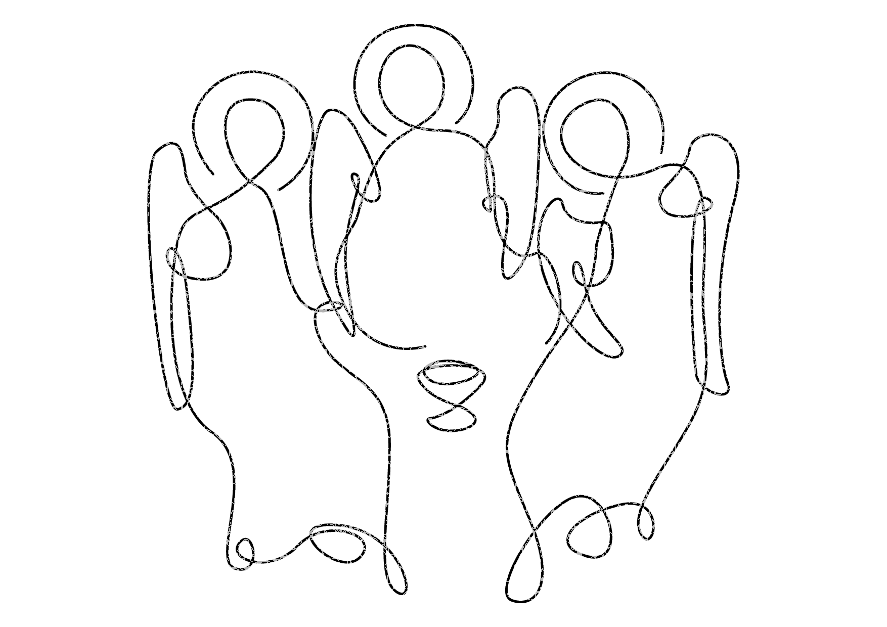 «I  ‘QUANDO’  DELLA VITA DEL PRETE»Si offre alle Fraternità uno strumento fruibile negli incontri dei presbiteri che includa oltre a tre schede per i momenti di spiritualità, ulteriore materiale che affianca i temi suggeriti dalla lettera pastorale del Vescovo Francesco e le schede del Sussidio biblico-catechistico. Sono schede che possono favorire un confronto tra presbiteri a partire dal vissuto personale e dalle situazioni pastorali ordinarie in relazione alla vita delle famiglie. È bene che sia affidato il compito a uno o due presbiteri di introdurre il tema e di predisporre il confronto. Le schede per i Ritiri Spirituali possono essere suggerite ai predicatori.L’ottava scheda propone alcuni articoli pubblicati sulla Rivista del Clero Italiano per un approfondimento sia insieme che personalmente.INDICE1^ scheda   Quando l’azione pastorale si lascia stimolare dallo stile familiare 	                   Il ministero del prete a servizio delle famiglie di oggi2^ scheda   Quando il prete vive i propri affetti nella vita della propria Comunità                      Le diverse età della vita del prete in rapporto con le famiglie 3^ scheda   Quando un prete diventa anziano		              L’età matura del prete 4^ scheda   Quando un prete giovane entra nel ministero o un nuovo servizio             La freschezza dei primi anni e il rinnovamento lungo la vita presbiterale  5^ scheda   Quando si prega in Fraternità  Ritiro spirituale - ‘Da Lui proviene ogni paternità in cielo e in terra’   Ef 3,15		     La paternità spirituale              6^ scheda   Quando si prega in Fraternità  Ritiro spirituale   - ‘Di generazione in generazione’   Lc 1,46-55		    La fecondità del ministero 7^ scheda    Quando si prega in Fraternità  Ritiro spirituale   - ‘Pieni di gioia’ Mc 16,15		     Preti di strada 	8^ scheda    Quando ci si santifica nel ministero                Articoli di approfondimento 